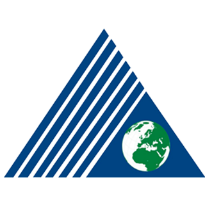 YEDİTEPE ÜNİVERSİTESİEĞİTİM BİLİMLERİ ENSTİTÜSÜDOKTORA TEZ ÖNERİSİ / DEĞERLENDİRME FORMU*(*Yeterlik sınavı başarı ile tamamlandıktan sonra en geç altı ay içinde tez önerisi savunularak bu form doldurulmalıdır. Tez önerisinin kabul veya reddine verilen karar bu form ile üç gün içinde enstitüye bildirilir.)DEĞERLENDİRME TUTANAĞI : Komitemiz ......../ ……./ 20…….. tarihinde toplanmış, yukarıda adı geçen öğrencinin tez önerisini incelemiş ve yapılan değerlendirme sonunda tez önerisinin  kabulüne                  reddine**        karar vermiştir.** Tez önerisi reddedilen öğrencinin, aynı danışmanla devam etmek isterse üç ay içinde, danışman ve tez konusu değiştirirse altı ay içinde yeni bir tez önerisi sunması gerekmektedir. Tez önerisi ikinci savunmada da reddedilen öğrencinin yüksek öğretim kurumuyla ilişiği kesilir. ***Lisansüstü Eğitim ve Öğretim Yönetmeliği Madde 20.2      Uygundur	      Uygun değildirAçıklama:Öğrenci Adı Soyadı:Öğrenci No:Öğrenci No:Öğrenci No:Anabilim Dalı:Program Adı:Telefon :e-mail:e-mail:e-mail:e-mail:Tez Danışmanı :İkinci Tez Danışmanı :YokVar  Ünvanı Adı-Soyadı (Üniversite-Fakülte Anabilim Dalı)Ünvanı Adı-Soyadı (Üniversite-Fakülte Anabilim Dalı)Ünvanı Adı-Soyadı (Üniversite-Fakülte Anabilim Dalı)Ünvanı Adı-Soyadı (Üniversite-Fakülte Anabilim Dalı)Ünvanı Adı-Soyadı (Üniversite-Fakülte Anabilim Dalı)Tezin Başlangıç Tarihi :      /      /20      /      /20      /      /20      /      /20      /      /20      /      /20      /      /20Tezin Bilimsel Sorumluluğunu Üstlendiğimi BildiririmTarihTarihTez Öğrencisinin Adı SoyadıTez Öğrencisinin Adı SoyadıTez Öğrencisinin Adı SoyadıTez Öğrencisinin Adı SoyadıİmzaTezin Bilimsel Sorumluluğunu Üstlendiğimi Bildiririm   /     /20    /     /20 Tezin Bilimsel ve Yönetsel Sorumluluklarını Üstlendiğimi BildiririmTarihTarihTez Danışmanının Ünvanı Adı SoyadıTez Danışmanının Ünvanı Adı SoyadıTez Danışmanının Ünvanı Adı SoyadıTez Danışmanının Ünvanı Adı SoyadıİmzaTezin Bilimsel ve Yönetsel Sorumluluklarını Üstlendiğimi Bildiririm   /    /20   /    /20Etik Kurul Adı (Gerekiyorsa)Etik Kurul Kararı Tarih ve Sayısı (Ekte sunulmalı)Tarih:     /     /20Tarih:     /     /20Tarih:     /     /20Tarih:     /     /20Tarih:     /     /20Sayı:Sayı:Anabilim Dalı YazısıTarih:     /     /20Tarih:     /     /20Tarih:     /     /20Tarih:     /     /20Tarih:     /     /20İmza:İmza:1-Tezin Başlığı2-Konunun Önemi Çalışmanın Amacı ve Bilimsel DayanağıTez konusu bilime yenilik getiren, yeni bir bilimsel yöntem geliştiren ya da bilinen bir yöntemi yeni bir alanda uygulayabilme kabiliyetinde olan konulardan seçilmelidir. Konunun önemi kaynaklara dayalı olarak belirtilmelidir. Çalışmanın gerekçesi ve amaç açık bir şekilde aşağıda anlatılmalıdır.3-Gereç ve YöntemMateryal, gereç ve yöntemler, çalışma planı, deneysel aşamalar, çalışma takvimi, ara hedefler ayrıntılı bir şekilde anlatılacaktır. Çalışmada hedeflere ulaşabilmek için geçerli yöntemler kullanılacak, materyal sayısı hedeflenen amaçlara ve istatistik değerlendirmelere uygun olacak, istatistiksel değerlendirme metotları açıklanacak, yöntem ve tekniklere kaynak gösterilecektir. 4-KaynaklarAPA formatına göre yazılacaktır. 5-Varsa Tez Çalışmasının     Mali DesteğiVarsa maliyeti ve mali destek olanakları, BAP ve TÜBİTAK destekleri ile ilgili bilgiler aşağıda belirtilecektir. 6-Etik KonularAraştırmalarda etik kurula başvurulacak ve etik kurul onayı gerekli olduğu durumlarda veri/materyal toplama ve deneylerin yapılışı Etik Kurul Onayı alındıktan sonra yapılacaktır. Ayrıca bu tip çalışmalarda kişilerden bilgilendirilmiş onam alınacaktır. Başka bir kurum laboratuvar veya cihazlarının kullanılması durumunda kurum yetkilisinden yazılı izin alınacak ve eklerde konulmalıdır. Tez çalışmasında patent ve telif hakları ihlal edilmemelidir. Turnitin raporu benzerlik oranı maksimum % 20 olmalıdır.7-Ekler7-Ekler  Etik Kurul Kararı                  Kurum İşbirliği İzin Yazısı Bilgilendirilmiş Onam Formu Diğer ekler  Etik Kurul Kararı                  Kurum İşbirliği İzin Yazısı Bilgilendirilmiş Onam Formu Diğer eklerTez İzleme KomitesiÜnvanı Adı-SoyadıKurumu / BölümüİmzaTez DanışmanıYeditepe Üniv./ Üye (Enstitü ABD içinden)Yeditepe Üniv./Üye (Enstitü ABD dışından)***Yeditepe Üniv./ENSTİTÜ YÖNETİM KURULU KARARITarih:Karar No:        TarihEnstitü Müdürü